ATZINUMS Nr. 22/12-3.8/13par atbilstību ugunsdrošības prasībāmAtzinums iesniegšanai derīgs sešus mēnešus.Atzinumu var apstrīdēt viena mēneša laikā no tā spēkā stāšanās dienas augstākstāvošai amatpersonai:Atzinumu saņēmu:20____. gada ___. ___________*DOKUMENTS PARAKSTĪTS AR DROŠU ELEKTRONISKO PARAKSTU UN SATURLAIKA ZĪMOGU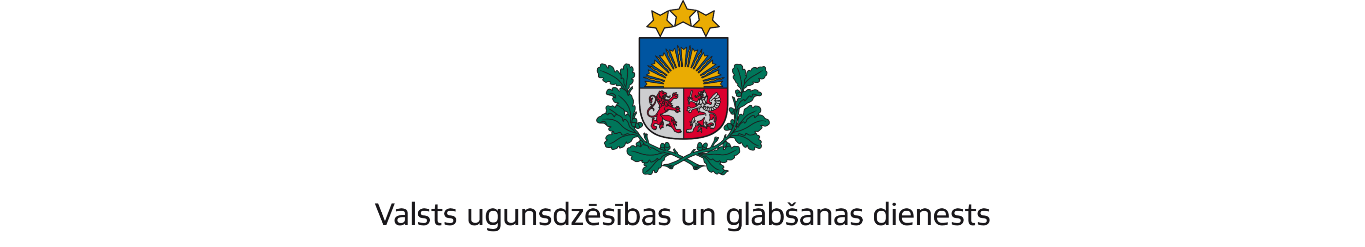 KURZEMES REĢIONA BRIGĀDEGanību ielā 63/67, Liepāja, LV-3401; tālr.:63404475; e-pasts: kurzeme@vugd.gov.lv, www.vugd.gov.lvTalsiUpesgrīvas pamatskola(izdošanas vieta)(juridiskās personas nosaukums vai fiziskās personas vārds, uzvārds)29.04.2022.Reģistrācijas Nr. 90000011997(datums)(juridiskās personas reģistrācijas numurs vai fiziskās personās kods)Upesgrīvas pamatskolas, Uguņi, Vandzenes pagasts, Talsu novads, LV-3284(juridiskās vai fiziskās personas adrese)1.Apsekots: bērnu un jauniešu diennakts nometnēm paredzētāsUpesgrīvas pamatskolas telpas.(apsekoto būvju, ēku vai telpu nosaukums)2.Adrese: Upesgrīvas pamatskolas, Uguņi, Vandzenes pagasts,Talsu novads, LV-3284(turpmāk-Objekts).3.Īpašnieks (valdītājs): Talsu novada pašvaldība.	Reģ.Nr.90009113532, Talsi, Kareivju iela 7 Talsu novads LV-3201.(juridiskās personas nosaukums vai fiziskās personas vārds, uzvārds)4.Iesniegtie dokumenti: Mežakas Ligitas iesniegums Valsts ugunsdzēsībasun glābšanas dienesta Kurzemes reģiona brigāde reģistrēts 2022.gada24.martā ar Nr. 22/12-1.11/153.5.Apsekoto būvju, ēku vai telpu raksturojums: Telpas ir aprīkotas ar      automātisko ugunsgrēka atklāšanas un trauksmes signalizācijas sistēmu.Ēku telpas ir nodrošinātas ar ugunsdzēsības aparātiem. Objekts ir nodrošināts  balss izziņošanas ierīci-megafonu.6.Pārbaudes laikā konstatētie ugunsdrošības prasību pārkāpumi: ugunsdrošības prasību pārkāpumi netika konstatēti.7.Slēdziens: nav iebildumu apsekoto telpu izmantošanai diennakts  nometnes vajadzībām.8.Atzinums izsniegts saskaņā ar: Ministru kabineta 2009.gada 1.septembranoteikumu Nr.981 „Bērnu nometņu organizēšanas un darbības kārtība”8.5.apakšpunkta prasībām.(normatīvais akts un punkts saskaņā ar kuru izdots atzinums)9.Atzinumu paredzēts iesniegt: Valsts izglītības satura centram.(iestādes vai institūcijas nosaukums, kur paredzēts iesniegt atzinumu)Valsts ugunsdzēsības un glābšanas dienesta Kurzemes reģiona brigādeskomandierim, Ganību ielā 63/67, Liepājā, LV-3401.(amatpersonas amats un adrese)Valsts ugunsdzēsības un glābšanas dienesta Kurzemes reģiona brigādes Ugunsdrošības uzraudzības un civilās aizsardzības nodaļas inspektore *D.Legzdiņa(amatpersonas amats)(paraksts)(v. uzvārds)(juridiskās personas pārstāvja amats, vārds, uzvārds vai fiziskās personas vārds, uzvārds; vai atzīme par nosūtīšanu)(paraksts)